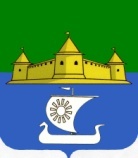 МУНИЦИПАЛЬНОЕ ОБРАЗОВАНИЕ«МОРОЗОВСКОЕ ГОРОДСКОЕ ПОСЕЛЕНИЕ ВСЕВОЛОЖСКОГО МУНИЦИПАЛЬНОГО РАЙОНА ЛЕНИНГРАДСКОЙ ОБЛАСТИ»СОВЕТ ДЕПУТАТОВР Е Ш Е Н И Еот 21.12.2021 г.  № 37	В соответствии со ст. 14, ст. 50 Федерального закона от 06.10.2003 г. № 131-ФЗ «Об общих принципах организации местного самоуправления в Российской Федерации», с Федеральным законом от 22.08.2004 г. № 122-ФЗ «О внесении изменений в законодательные акты Российской Федерации и признании утратившими силу некоторых законодательных актов Российской Федерации в связи с принятием федеральных законов «О внесении изменений и дополнений в Федеральный закон «Об общих принципах организации законодательных (представительных) и исполнительных органов государственной власти субъектов Российской Федерации» и «Об общих принципах организации местного самоуправления в Российской Федерации», Приказом заместителя Министра обороны Российской Федерации от 27.11.2013 № 1068 «О передаче объектов недвижимого имущества  в собственность муниципального образования «Морозовское городское поселение Всеволожского муниципального района Ленинградской области», Федеральным законом от 08.12.2011 № 423 «О порядке безвозмездной передачи военного недвижимого имущества в собственность субъектов Российской Федерации - городов федерального значения Москвы и Санкт-Петербурга, муниципальную собственность и о внесении изменений в отдельные законодательные акты Российской Федерации», советом депутатов принято РЕШЕНИЕ:	1. Принять в собственность муниципального образования «Морозовское городское поселение Всеволожского муниципального района Ленинградской области» земельный участок, находящийся в границах военного городка № 22, расположенного по адресу: Ленинградская область, Всеволожский район, Борисово-Грива-6, военный городок 22, и объекты недвижимого имущества (далее - Имущество), безвозмездно передаваемого из федеральной собственности, согласно приложению к настоящему решению. 	2. Поручить администрации муниципального образования «Морозовское городское поселение Всеволожского муниципального района Ленинградской области»:2.1. Зарегистрировать в установленном порядке право собственности муниципального образования «Морозовское городское поселение Всеволожского муниципального района Ленинградской области» на Имущество.2.2. Внести в Реестр муниципальной собственности муниципального образования «Морозовское городское поселение Всеволожского муниципального района Ленинградской области» сведения об Имуществе.	3. Настоящее решение вступает в силу с момента его принятия.	4. Контроль за исполнением настоящего решения возложить на и.о. главы администрации муниципального образования «Морозовское городское поселение Всеволожского муниципального района Ленинградской области» Панфилова Р.С.Глава муниципального образования				   	                         С.А. ПирютковПриложение к решению Совета депутатовмуниципального образования «Морозовское городское поселение Всеволожского муниципального районаЛенинградской области»от «21» декабря 2021 г. № 37Переченьобъектов недвижимого имущества, принимаемого в собственность муниципального образования «Морозовское городское поселение Всеволожского муниципального района Ленинградской области»О принятии имущества в собственность муниципального образования «Морозовское городское поселение Всеволожского муниципального района Ленинградской области»№ п/пНаименованиеМестонахождениеИндивидуализирующие характеристики12341Гараж-котельная  №2Ленинградская обл., Всеволожский р-н, пос. Борисова Грива-6, в/г №22, литера ДИнвентарный номер41:212:002:000019650:0600:00000,общая площадь 530,2 кв.м.2Казарма-столовая № 1Ленинградская обл., Всеволожский р-н, пос. Борисова Грива-6, в/г №22, литера ВИнвентарный номер41:212:002:000019650:0300:00000,общая площадь 646,7 кв.м.3ОвощехранилищеЛенинградская обл., Всеволожский р-н, пос. Борисова Грива-6, в/г №22, литера БИнвентарный номер41:212:002:000019650:0200:00000,общая площадь 61,0 кв.м.4Проходной пункт № 7Ленинградская обл., Всеволожский р-н, пос. Борисова Грива-6, в/г №22, литера АИнвентарный номер41:212:002:000019650:0100:00000,общая площадь 41,1 кв.м.5Склад № 4Ленинградская обл., Всеволожский р-н, пос. Борисова Грива-6, в/г №22, литера ЕИнвентарный номер41:212:002:000019650:0500:00000,общая площадь 406,0 кв.м.6Кабельные и воздушные электролинииЛенинградская обл., Всеволожский р-н, пос. Борисова Грива-6, в/г №22Реестровый номер П 12480010462, протяженность 1,45 км7Наружная теплосетьЛенинградская обл., Всеволожский р-н, пос. Борисова Грива-6, в/г №22Реестровый номер П 12480010463, протяженность 0,266 км8ОграждениеЛенинградская обл., Всеволожский р-н, пос. Борисова Грива-6, в/г №22Реестровый номер П 12480010458, протяженность 3,264 км9ДорогиЛенинградская обл., Всеволожский р-н, пос. Борисова Грива-6, в/г №22Реестровый номер П 12480010460, протяженность 7240 м. кв.10Наружная канализацияЛенинградская обл., Всеволожский р-н, пос. Борисова Грива-6, в/г №22Реестровый номер П 12480010468, протяженность 0,282 км11Наружный водопроводЛенинградская обл., Всеволожский р-н, пос. Борисова Грива-6, в/г №22Реестровый номер П 12480010467, протяженность 0,145км